Сумська міська рада VІІ СКЛИКАННЯ XLV СЕСІЯРІШЕННЯвід 26 вересня 2018 року № 3870-МРм. СумиРозглянувши звернення громадянки, надані документи, відповідно до протоколу засідання постійної комісії з питань архітектури, містобудування, регулювання земельних відносин, природокористування та екології Сумської міської ради від 02.08.2018 № 126 , статей 12, 40, 79-1, 116, 118, 120, 121, 122 Земельного кодексу України, статті 55 Закону України «Про землеустрій», керуючись статтею 25, пунктом 34 частини першої статті 26 Закону України «Про місцеве самоврядування в Україні», Сумська міська рада  ВИРІШИЛА:1. Визнати таким, що втратив чинність, пункт 3 додатку № 25 до рішення  виконавчого комітету Сумської міської Ради народних депутатів від 17.02.1994       № 70 «Про передачу в приватну власність земель» стосовно надання у приватну власність земельної ділянки площею 0,1000 га за адресою: вул. 1-а Оболонська (колишня С.Лазо), 53 для будівництва і обслуговування житлового будинку, господарських будівель Вандишевій Марії Федорівні у зв’язку з неоформленням нею права власності на земельну ділянку та переходом права власності на житловий будинок, розташований на вказаній земельній ділянці, до Щербини Людмили Іванівни.2. Затвердити технічну документацію із землеустрою щодо встановлення (відновлення) меж земельної ділянки в натурі (на місцевості) та надати у власність Щербині Людмилі Іванівні (1817214886) земельну ділянку за адресою: м. Суми, вул. 1-а Оболонська (колишня С.Лазо), 53, площею 0,1000 га, кадастровий номер 5910136600:23:016:0053. Категорія та функціональне призначення земельної ділянки: землі житлової та громадської забудови Сумської міської ради для будівництва і обслуговування житлового будинку, господарських будівель і споруд (присадибна ділянка).Сумський міський голова                                                                   О.М. ЛисенкоВиконавець: Клименко Ю.М.                       Ворона А.О.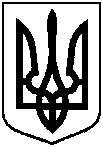 Про часткову втрату чинності рішення виконавчого комітету Сумської міської Ради народних депутатів та надання у власність земельної ділянки за адресою:                       м. Суми, вул. 1-а Оболонська (колишня С.Лазо), 53 Щербині Л.І., яка знаходиться у неї в користуванні